О запрете поднимать на улице, в общественных местах бесхозные вещи и предметы«Незнакомые предметы - опасность для детей и взрослых» Совершая террористические акты, террористы в качестве маскировки для взрывных устройств используются обычные бытовые предметы: сумки, пакеты, свертки, коробки, игрушки, кошельки, банки из-под напитков и т.п. размещают их зачастую в мусорных контейнерах, автомобилях.Во всех случаях террористы стремятся убить как можно больше людей и нанести наибольший материальный ущерб, поэтому для взрывов выбирают наиболее людные места и «часы пик».Об опасности взрыва можно судить по следующим признакам:1. Наличие неизвестного свертка или какой-либо детали в машине, на лестнице, в квартире и т.д.2. Натянутая проволока или шнур.3. Провода или изолирующая лента, свисающие из-под машины.4. Чужая сумка, портфель, коробка, какой-либо предмет, обнаруженный в машине, у дверей квартиры, в подъезде.Не предпринимайте самостоятельно никаких действий с взрывными устройствами или предметами, похожими на взрывное устройство – это может привести к их взрыву, многочисленным жертвам и разрушениям!Объясните детям, что необходимо сообщать взрослым или сотрудникам милиции:· Об обнаруженных на улице или в здании бесхозных вещах.· О подозрительных предметах в общественных местах: в подъезде дома, транспорте или в школе.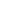 Объясните детям, что во всех перечисленных случаях необходимо:1. Не трогать, не вскрывать и не передвигать находку.2. Не брать у незнакомых людей на улице сумки, свертки, игрушки и т.д.3. Отойти на безопасное расстояние.4. Сообщить о находке сотруднику полиции.Будьте бдительны и это поможет вамсохранить вашу жизнь, жизнь близких иокружающих вас людей.